AMAL.367192@2freemail.com OBJECTIVESTo secure a challenging position in a company which provides an enviornment whery my skills can be improved and fruitfully utilized,with the benefit of job satisfaction and steady paced professional growthPERSONAL SUMMARY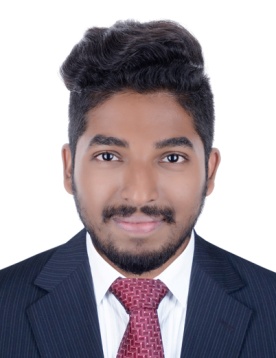  A highly competent, motivated and enthusiastic person with experience of working as part of a team in a busy office environment. Well organized and proactive in providing timely, efficient and accurate on the motive of business development. Have a real thirst to succeed and boasts a demonstrated track record of initiative, creativity and motivation. Approachable, well presented and able to establish good working relationships with a range of different people. Having insatiable energy to produce results and being able to quickly build outstanding customer relationships, it would be a valuable addition to any ambitious company. Currently looking for a suitable position with a reputable and ambitious company.AREAS OF EXPERTISEBusiness Development and Expansion SkillsMarket planning and positioningSales team building and leadershipCustomer FocusNegotiation and Deal closingsWORK EXPERIENCESALES AND MARKETING EXECUTIVE-AL USOOD CARGO LLC(MARCH 2015-PRESENT)DUTIES AND RESPONSIBILITIESManaging the sales process for new prospects, from initial contact     through to closure. Contacting prospective customers and discussing their requirements. Achieving all revenue targets  & objectives in line with the Area Business Plan.  Working closely with the marketing team to produce  sales collateral required for the target market.  Developing & maintaining successful business relationships with all prospects. Listening to customer requirements and presenting appropriately face to face,phone or via e-mail to make sales.Acting as a contact between a company and its existing and potential markets.Negotiating on price, costs, delivery and specifications with buyers and managers.Reviewing own sales performance, aiming to meet or exceed targets.Making accurate, rapid cost calculations and providing customers with quotations.Attending team meetings and sharing best practices with them.Developing a full understanding of the business market-place [Market Analysis].PROFESSIONAL SKILLSExcellent communication skills.High standard of computer literacy.Creative approach to new campaigns.Creating and delivering convincing arguments to an executive audience.Ability to manage multiple commercial processes.Ability to evaluate tasks and suggest improvements.Experience of closing deals with management targets.Ability to prioritise workload; working effectively under pressure and to tight deadlines.Ability to present, discuss and propose at a senior level.Solid understanding of business concepts & dynamics for international corporations. Superior time management skills and strong attention to detail.ACADEMIC QUALIFICATIONMAHATMA GANDHI KASHI VIDYAPITHBACHELOR OF COMMERCE(ACCOUNTING)JUNE 2012-MARCH 2015FACTSNationality                : INDIANDate of Birth             : 13.12.1994Gender                        : MaleMarital Status           : SingleLanguages Known   : English(Excellent Fluency),Hindi, Malayalam and          TamilVisa Status	        : Residence Visa(Currently Working)